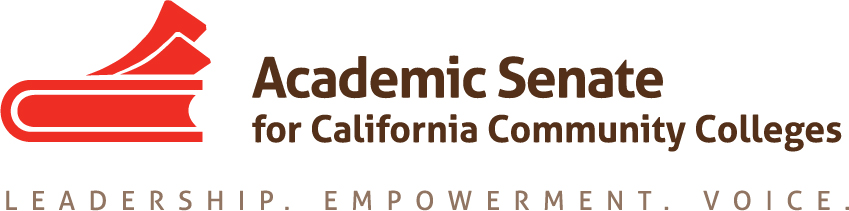 Curriculum Committee Date:  Tuesday, 06 December 20168:30 AM – 10:00 AMCCC Confer Dial your telephone conference line: 1-719-785-4469*
Participant Passcode: 966532*Toll free number available: 888-450-4821AGENDACall to OrderApproval of 15 November 2016 minutesDiscussion items, with action as neededCoR Paper Body of paper will be submitted by 14 DecemberAppendices, glossary, references can be included later What have we missed?Plenary session topics due 14 January Hot Topics in CurriculumCurriculum workgroups Other suggestions?Institute Theme SuggestionsCurriculum Reboot: Navigating Change for the FutureCurriculum 2.0: Empowering Faculty for Curriculum New Frontiers: Facing Change and Opportunities in CurriculumFinding True North: Navigating New Curriculum WatersWalk a Mile in My Shoes: Because well...shoes.  But also, Elvis Presley's lyrics which lead to...the election :( and also because you do not know what it is really like to navigate curriculum from a chair's or a specialist's or a CIO's or a faculty member's or a student's eyes until you walk a mile in their shoes.  (I’ve already had this one sort of shot down, but I like it) Assigned Resolutions from F16 Plenary Change to Accreditation Committee chargeNo curriculum regionals in spring due to workshops – waiting on CIOs AnnouncementsAdjournment